(W43) – die Uhr, die Zeit  /  saat, zaman    [TR]  Höre dir die Wörter an (MP3) Fiilin formlarını dinleyin (MP3)das Jahrdas Jahrzehntdas Jahrhundertdie Epocheyılon yılYüzyılçağdas Halbjahrdas Vierteljahryarıyılçeyrekdie Jahreszeitdas Monatdie Woche sezonayhaftader Tagdie Nachtgüngecedie Früheder Vormittagder Mittagder Nachmittagsabahsabahöğlenöğleden sonrader Abenddie Nachtdie Mitternachtakşamgecegece yarısıdie Stundedie Minutedie Sekundesaatdakikaikinci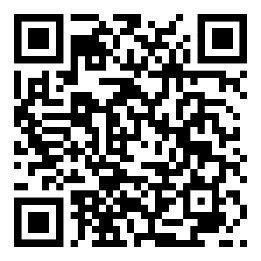 diese Seite  / bu sayfa  https://www.kleine-deutsch-hilfe.at/W43_TR.htm 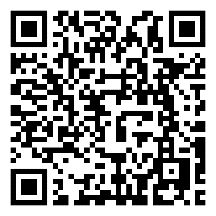 Kalender – Zeit – Uhr Takvim - zaman - saathttps://www.kleine-deutsch-hilfe.at/_Kapitel_Wortbildung_WFamilien_TR.htm#kalender Türkçe kelimeler nelerdir?das Jahrdas Jahrzehntdas Jahrhundertdie Epochedas Halbjahrdas Vierteljahrdie Jahreszeitdas Monatdie Woche der Tagdie Nachtdie Früheder Vormittagder Mittagder Nachmittagder Abenddie Nachtdie Mitternachtdie Stundedie Minutedie SekundeWie heißt das Wort auf Deutsch?yılon yılYüzyılçağyarıyılçeyreksezonayhaftagüngecesabahsabahöğlenöğleden sonraakşamgecegece yarısısaatdakikaikinci